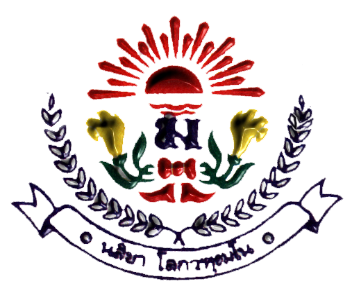 การอบรมพัฒนาทักษะการให้คำปรึกษาเด็กและวัยรุ่น รุ่นที่ ๒๑๙  กันยายน  ๒๕๕๘ณ หอประชุมอเนกประสงค์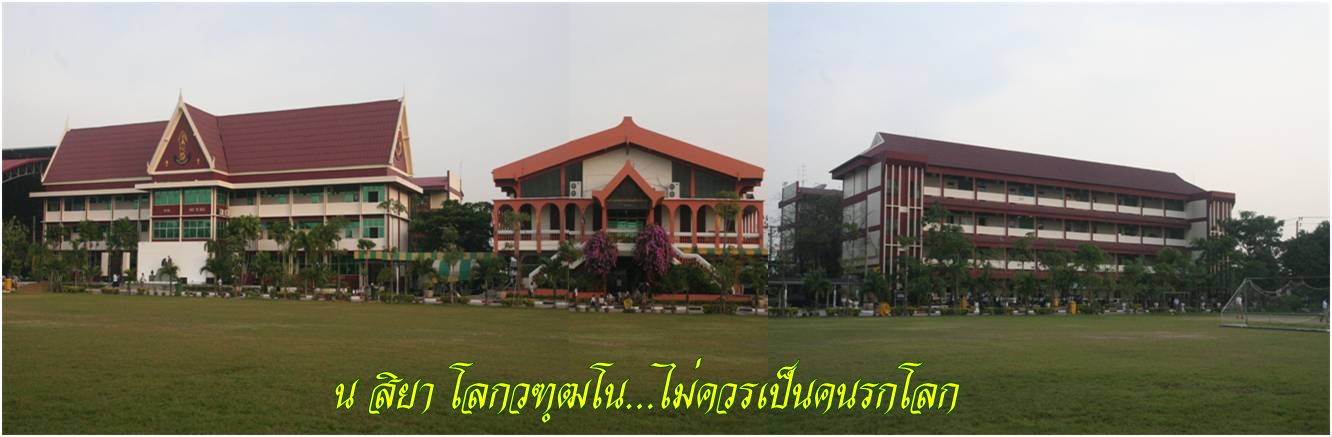 โดยเครือข่ายผู้ปกครองงานระบบดูแลช่วยเหลือนักเรียนโรงเรียนเทพศิรินทร์ร่มเกล้า  เขตลาดกระบัง  กรุงเทพ ฯสำนักงานเขตพื้นที่การศึกษามัธยมศึกษา  เขต ๒กำหนดการโครงการอบรมพัฒนาทักษะการให้คำปรึกษาเด็กและวัยรุ่น รุ่นที่ ๒วันเสาร์ที่  ๑๙  กันยายน  ๒๕๕๘ณ หอประชุมอเนกประสงค์  โรงเรียนเทพศิรินทร์ร่มเกล้า********************************************************************	๐๘.๐๐ – ๐๘.๓๐ น.		ลงทะเบียน๐๘.๓๐ – ๐๙.๐๐ น.		พิธีเปิด๐๙.๐๐ – ๑๐.๓๐ น.		ธรรมชาติและจิตวิทยาวัยรุ่นการวิเคราะห์ปัญหา	๑๐.๓๐ – ๑๐.๕๐ น.		พักรับประทานอาหารว่าง	๑๐.๕๐ – ๑๒.๐๐ น.		ธรรมชาติและจิตวิทยาวัยรุ่นการวิเคราะห์ปัญหา	๑๒.๐๐ – ๑๓.๐๐ น.		พักรับประทานอาหารกลางวัน๑๓.๐๐ – ๑๔.๓๐ น.		การสื่อสารและการให้คำปรึกษา๑๔.๓๐ – ๑๔.๕๐ น.		พักรับประทานอาหารว่าง	๑๔.๕๐ – ๑๕.๓๐ น.		การสื่อสารและการให้คำปรึกษา	๑๕.๓๐ – ๑๖.๐๐ น.		ตอบข้อซักถามแลกเปลี่ยนเรียนรู้มอบเกียรติบัตร  ถ่ายภาพร่วมกันพิธีปิด  การให้การปรึกษาเป็นกระบวนการช่วยเหลือผู้ที่กำลังประสบปัญหาหรือภาวะไม่สบายใจให้สามารถรู้จัก เข้าใจและยอมรับตนเอง จนเกิดความกระจ่างในปัญหาของตนเอง สามารถวางแผนและหาแนวทางตัดสินใจแก้ปัญหาด้วยตนเอง 	การให้การปรึกษาจึงเป็นการพูดคุยกันอย่างมีเป้าหมายและมีประเด็นและสิ่งจำเป็นเบื้องต้น สำหรับผู้ให้การปรึกษาคือ ความรู้พื้นฐานทางจิตวิทยา และทักษะการให้การปรึกษาธรรมชาติของมนุษย์ ความต้องการพื้นฐานของมนุษย์ พฤติกรรมมนุษย์การเข้าใจความรู้เพื้นฐานทางจิตวิทยา จะทำให้ผู้ให้การปรึกษาเข้าใจพฤติกรรมของผู้มารับการปรึกษาที่แสดงออกว่ามาจากสาเหตุอะไร มีแรงจูงใจอะไร ซึ่งจะช่วยให้การให้การปรึกษาเป็นไปอย่างเหมาะสม และมีประสิทธิภาพ๑. ธรรมชาติของมนุษย์ 	ธรรมชาติของมนุษย์มีมากมายที่ควรทราบ แต่ในที่นี้ขอนำเสนอหลักสำคัญๆ ที่จะเป็นประโยชน์ในการรู้จักมนุษย์ และให้การปรึกษา ดังนี้ 	๑.๑ มนุษย์อยู่ลำพังคนเดียวไม่ได้ จะต้องอยู่ร่วมเป็นสังคม 	๑.๒ มนุษย์มีความแตกต่างกัน 		- ทางร่างกาย 		- ทางสติปัญญา 		- ทางอารมณ์ 	๑.๓ พฤติกรรมของมนุษย์ทุกอย่างย่อมมีสาเหตุ 	๑.๔ มนุษย์มีเกียรติ และศักดิ์ศรี 	๑.๕ มนุษย์มีอารมณ์ และเหตุผล 	๑.๖ มนุษย์ย่อมเห็นประโยชน์ส่วนตัว -๒-	๑.๗ มนุษย์มักกล่าวโทษผู้อื่น ๑.๘ มนุษย์ชอบความแปลกใหม่ 	๑.๙  มนุษย์ชอบเปรียบเทียบ 	๑.๑๐ มนุษย์มีความคาดหวังการเข้าใจธรรมชาติของมนุษย์จะช่วยให้ผู้ให้การปรึกษาเข้าใจพฤติกรรมที่แสดงออกของมนุษย์มากขึ้นซึ่งเป็นพื้นฐานเบื้องต้นในการสร้างความเข้าใจอันแท้จริง สำหรับผู้ให้การปรึกษา๒. ความต้องการพื้นฐานของมนุษย์ 	มาสโลว์ (Maslow) นักจิตวิทยาคนสำคัญได้นำเสนอลำดับขึ้นความต้องการพื้นฐานของมนุษย์ไว้ ๕ ขั้น ดังนี้ ขั้นที่ ๕		ความต้องการ		บรรลุภาวะ		สัจจการแห่งตนขั้นที่ ๔		ความต้องการ		เห็นคุณค่าในตนเองขั้นที่ ๓		ความต้องการความรักและ		การมีส่วนร่วมขั้นที่ ๒		ความต้องการทางด้านความมั่นคงปลอดภัย-๓-ขั้นที่ ๑		ความต้องการทางด้านร่างกายทักษะการถามทักษะการฟังทักษะการสังเกตการค้นหาความรู้สึก (เพื่อสะท้อนความรู้สึก)ทักษะการสรุปความการถาม  คือ  การเปิดตนเองออกสู่โลกภายนอก  เป็นวิธีการที่เราจะเชื่อมตัวเองให้กลมกลืนกับผู้อื่น  เพื่อการอยู่ด้วยกันอย่างเข้าใจ  การถามเป็นกุญแจไขความอ่อนโยนและดีงามของชีวิตเราใช้คำถามเปิดเพื่อเปิดโลกและเชื้อเชิญโลกเข้ามาหาเราและใช้คำถามปิดเพื่อเรื่องเฉพาะที่เราควรรู้ชัดเจนวัตถุประสงค์ ๑.  การถามเป็นการให้โอกาสแก่ผู้รับการปรึกษาบอกถึงความคิด  ความรู้สึก  และเรื่องราวต่างๆ       ที่ต้องการจะปรึกษา๒.  การถามเป็นการช่วยให้ผู้ให้การปรึกษาเข้าใจถึงปัญหาของผู้รับการปรึกษามากยิ่งขึ้นแนวทางการใช้ทักษะการถาม 	๑. คำถามปิด  หมายถึง  คำถามที่กำหนดทิศทางในการตอบไว้เรียบร้อยแล้ว ผู้ตอบเพียงแต่เลือกทิศทางใดทิศทางหนึ่งเท่านั้น  เช่น  มีคำถามให้เลือกตอบว่าใช่หรือไม่ใช่  หรือลักษณะ  คำถามเป็นคำถามที่ให้ผู้ตอบตอบเพียงสั้นๆ  เช่น…“คอยนานมั้ยคะ” หรือเป็นคำถามที่ต้องการให้ผู้ตอบเลือกตอบเพียงอย่างใดอย่างหนึ่ง  เช่น...“คุณคิดจะบอกหรือไม่บอกผลการสอบกับคุณพ่อคุณแม่” -๔-แนวทางการใช้คำถามปิด  คือ ๑. เมื่อต้องการคำถามเฉพาะที่คิดว่าเกี่ยวข้องกับปัญหาของผู้รับการปรึกษา ๒. เพื่อตรวจสอบความเข้าใจให้ถูกต้องตรงกัน ๓. เมื่อต้องการให้เกิดการตัดสินใจ  เช่น...“ปัญหาเรื่องนี้เป็นปัญหาเร่งด่วนสำหรับคุณ หรือไม่”๒. คำถามเปิด     หมายถึง  คำถามที่ไม่ได้กำหนดขอบเขตของการตอบ  เป็นคำถามที่เปิดโอกาสให้ผู้ตอบตอบได้อย่างอิสระ ทำให้ได้ข้อมูลรายละเอียดของผู้รับการปรึกษาเพิ่มขึ้น  คำถามเปิดช่วยให้ผู้รับการปรึกษามีโอกาสพูดถึง  ความคิด  ความรู้สึก  และได้ระบายสิ่งที่เป็นปัญหาตามความต้องการของตนเอง  คำถามเปิดจะลักษณะของคำถามที่ใช้คำว่า  “อะไร”  “อย่างไร”  “เพราะอะไร” เช่น 	“เพราะอะไรคุณจึงคิดว่า  เพื่อไม่ชอบคุณ”	“คุณคิดจำทำอย่างไรให้ผลการเรียนดีขึ้น” แนวทางการใช้คำถามเปิด ๑. เพื่อหาข้อมูลในระดับลึก ๒. เมื่อต้องการทราบข้อมูล  หรือเรื่องราวของผู้รับการปรึกษาเพิ่มขึ้น  ชัดเจนขึ้น ๓. เพื่อติดตามเรื่องในเชิงลำดับเหตุการณ์  และปฏิสัมพันธ์ ๔. กระตุ้นให้ผู้รับการปรึกษา  มีส่วนร่วมในการสนทนา และสำรวจตนเองในกระบวนการให้การ    ปรึกษา  การฟัง ที่แท้นั้นคือการเปิดใจกว้างและชำระใจให้สะอาดและกระจ่างเพื่อต้อนรับโลกทั้งโลกเข้าสู่การรับรู้ของตน การฟังที่มีประสิทธิภาพนั้นจะต้องฟังด้วยตา  ด้วยหู  ด้วยกายสัมผัสและด้วยหัวใจอันกระจ่างและละเอียดอ่อน  การฟังที่ชัดเจนนั้นต้องฟังจากคำพูด  จากน้ำเสียง  จากท่าทาง  จากกิริยาของผู้พูดนั้นอย่างละเอียดถี่ถ้วน -๕-การฟังที่ดีนั้น  หมายถึง  การงดทำกิจกรรมอื่น  เช่น  การคิดหรือการพูดในขณะที่ฟังและทำใจให้สงบและซึมซาบกระแสอารมณ์  ความรู้สึกความคิดของคนที่กำลังพูดหรือสิ่งแวดล้อมรอบตัวในขณะนั้น	การฟังที่ชัดเจน  หมายถึง   การสัมผัสกับกระแสอารมณ์และความรู้สึกของผู้พูดและหมายถึงการได้สัมผัสกระแสความเคลื่อนไหวของสรรพสิ่งรอบตัวด้วยวัตถุประสงค์  ๑.  เพื่อให้ผู้รับการปรึกษาได้ระบายความคิด  อารมณ์  ความรู้สึกที่เป็นปัญหาและได้เรียนรู้เข้าใจ     ตนเองและผู้อื่นสามารถเข้าใจในสิ่งที่เป็นปัญหายอมรับและแยกแยะความรู้สึกทั้งบวกและลบของ     ตนเอง  รวมทั้งมีการใช้ศักยภาพตัดสินใจเลือกทางแก้ปัญหาด้วยตนเอง ๒.  เพื่อให้ผู้ให้การปรึกษาสามารถจับประเด็นสำคัญของปัญหาและแกะรอยตามปัญหาของผู้รับการ     ปรึกษา๓.  เพื่อให้ผู้ให้การปรึกษาและผู้รับการปรึกษาเกิดความเข้าใจในปัญหาตรงกัน แนวทางการใช้ทักษะการฟัง 	การฟังที่ถือว่าเป็นการรักษา  เป็นการฟังแบบ  TWO  WAY  COMMUNICATION  คือ  ลักษณะการฟังอย่างใส่ใจ  (ACTIVE  LISTENING)  คือ  ตั้งใจฟังต่อเนื้อหาสาระและอารมณ์ของ ผู้รับการปรึกษาที่แสดงออกมา ผลที่เกิดจากการใช้ทักษะการฟัง ๑. ถ้าผู้ให้การปรึกษาฟังมากเกินไป  การให้การปรึกษาจะขาดการร่วมกันหาแนวทางที่จะให้ผู้รับการ    ปรึกษาเข้าใจในปรึกษา  สาเหตุและความต้องการที่แท้จริง ๒. ถ้าผู้ให้บริการปรึกษาฟังน้อยเกินไปและพูดมาก  จะเป็นการรวบรัดเข้าสู่จุดหมายของการให้การ    ปรึกษาอย่างรวดเร็ว  ผู้รับการปรึกษาไม่มีโอกาสได้ระบายความคิด  ความ  รู้สึกเป็นการตอบสนอง    ผู้ให้การปรึกษามากกว่าผู้ให้การปรึกษาและอาจทำให้ไม่ทราบปัญหาที่แท้จริง ๓. เป็นวิธีการสื่อให้ผู้รับการปรึกษาเข้าใจว่า  ผู้ให้การปรึกษากำลังใส่ใจ  และสนใจเรื่องราวที่ผู้รับการ     ปรึกษาพูด-๖-	การสังเกต  คือ  การใช้การมองด้วยตาและรับฟังด้วยหู  เพื่อรับรู้สิ่งต่างๆ  ที่ผู้รับการปรึกษาแสดงออกมา ทั้ง Verbal  และ Non-verbal  รวมทั้งความขัดแย้งที่เกิดขึ้นในคำพูด  และระหว่าง     คำพูดกับพฤติกรรมที่แสดงออกมา  และแปลความหมายเหล่านั้นเป็นคำพูดให้ผู้รับการปรึกษาได้  รับรู้และเข้าใจตนเองมากขึ้นวัตถุประสงค์ 	เพื่อให้ได้รับรู้สิ่งต่างๆ ที่ผู้รับการปรึกษาแสดงออกมา และแปลความหมายเหล่านั้นเป็นคำพูดให้ผู้รับการปรึกษารับรู้เข้าใจและเกิดความกระจ่างในปัญหาของตนเองมากขึ้นแนวทางการใช้ทักษะการสังเกต 	๑. เพื่อนผู้ให้การปรึกษาควรสังเกต ๑.๑  กิริยาท่าทาง  พฤติกรรมต่างๆ  เกี่ยวกับการแสดงอารมณ์  หรือความคิดที่ไม่ได้เป็นคำพูดของ       ผู้รับการปรึกษา  เช่น  ท่านั่ง  การเคลื่อนไหวของมือ สีหน้า  สายตา  น้ำเสียง ฯลฯ ๑.๒  คำพูดและภาษาที่ใช้สังเกตว่าผู้รับการปรึกษาพูดเน้นถึงเรื่องราวหรือประเด็นใด  ประเด็นหนึ่ง        เป็นสำคัญสำนวนภาษาที่ใช้แสดงความรู้สึกหรือระดับอารมณ์อย่างไร  ๑.๓  ความขัดแย้ง 	:  ความขัดแย้งในคำพูด 	:  ความขัดแย้งในพฤติกรรมที่แสดงออกมา 	:  ความขัดแย้งระหว่างคำพูดกับพฤติกรรม  	:  ความสอดคล้องระหว่างคำพูดกับพฤติกรรม  ๑.๔  พฤติกรรมที่แสดงออกมาในระหว่างการเงียบ  ซึ่งทำให้เพื่อนผู้ให้ปรึกษาเข้าใจความหมายของ        การเงียบของผู้รับการปรึกษา   ว่าเป็นการเงียบในทางบวกหรือทางลบ๒.  การให้ข้อมูลย้อนกลับ  (Feedback)โดยการแปลความหมายพฤติกรรมต่างๆ  ที่ผู้รับการปรึกษาแสดงออกมาให้เป็นภาษาพูดตามความเหมาะ -๗-๓.  สังเกตปฏิกิริยาของผู้เข้ารับการปรึกษาหลังจากได้รับข้อมูลย้อนกลับ ในกรณีข้อมูลนั้น  ถูกต้องหรือตรงประเด็น  ผู้รับการปรึกษามักจะพูดต่อหรือขยายความในสิ่งเหล่านี้   แต่ถ้าข้อมูลไม่ตรงประเด็น  หรือ  ผู้รับการปรึกษายังไม่พร้อมที่จะเปิดเผยในเรื่องนั้นๆ  เขาจะเงียบผลที่เกิดจากการใช้ทักษะการสังเกต ๑. เป็นวิธีการแสดงความเข้าใจถึงความคิดและความรู้สึกของผู้รับปรึกษาอย่างลึกซึ้ง ๒. ทำให้ผู้รับการปรึกษาเกิดความไว้วางใจในเพื่อนผู้ให้การปรึกษามากขึ้น ๓. เปิดโอกาสให้ผู้รับการปรึกษาได้พูดต่อในสิ่งที่เป็นประเด็นสำคัญๆการค้นหาความรู้สึก  คือ  การผู้ให้การปรึกษารับรู้ถึงความคิด  อารมณ์  ความรู้สึกของผู้รับการปรึกษาที่แสดงออกมาโดยภาษาพูดและภาษาท่าทาง  และผู้ให้การปรึกษา  ทำหน้าที่ให้ข้อมูลย้อนกลับด้วยภาษาพูดที่เหมาะสม  ชัดเจน  เพื่อให้ผู้รับการปรึกษาตระหนักถึงความรู้สึกของตนเอง  และสามารถมองปัญหาของตนเองได้อย่างชัดเจนยิ่งขึ้นวัตถุประสงค์ 	เพื่อให้ผู้รับการปรึกษาได้เข้าใจถึงอารมณ์ความรู้สึกที่เป็นปัญหา  จะทำให้เกิดการยอมรับและหาทางแก้ไขปัญหาต่อไปตัวอย่างกลุ่มคำที่แสดงความรู้สึก โกรธ  :	 ไม่ชอบใจ  ไม่พอใจ  ไม่ได้อย่างใจ  ขัดเคืองใจ  ไม่สบอารมณ์  	หงุดหงิด  โกรธ  รำคาญ            เหลืออด  อาฆาต  แค้นใจ กังวล  :  ลังเลใจ  ไม่แน่ใจ  สงสัย  กังวล  กระวนกระวายใจ  อึดอัดใจ  ลำบากใจ อาย   :  เก้อเขิน  กระดาก  อับอาย  เสียหน้า  ประหม่า เหงา  :  โดดเดี่ยว  เคว้งคว้าง  หมดที่พึ่ง  เหงาหงอย  อ้างว้าง  ว้าเหว่  ไร้ค่า อารมณ์ดี  :  ดีใจ  ภูมิใจ  อิ่มเอิบใจ  ปิติ  ร่าเริง  สบายใจ  ครื้นเครง-๘-ผลที่เกิดจากการใช้ทักษะการค้นหาความรู้สึก ๑. ช่วยให้ผู้รับการปรึกษารู้สึกว่ามีคนเข้าใจตนอย่างลึกซึ้ง ๒. ช่วยให้ผู้รับการปรึกษามองสถานการณ์ต่างๆ  อย่างเป็นจริงมากขึ้น  และเข้าใจอารมณ์ความรู้สึก    ของตนเองต่อปัญหาได้ชัดเจน ๓. เป็นการเสริมสร้างสัมพันธภาพ  ช่วยให้ผู้รับการปรึกษาเกิดความไว้วางใจ  ผู้ให้การปรึกษาอยาก     เปิดเผยตัวเองมากขึ้น  เนื่องจากรู้สึกว่าผู้ให้การปรึกษาเข้าใจปัญหาของตน  จึงสามารถพูดระบาย     ได้อย่างต่อเนื่อง ๔. ช่วยให้ผู้รับการปรึกษาประเมินตนเอง ๕. ช่วยให้ผู้รับการปรึกษาสามารถเข้าใจหรือมองปัญหาที่โดยปกติแล้วน่าจะเข้าใจ ๖. ช่วยให้กระบวนการปรึกษาดำเนินไปได้อย่างรวดเร็วโดยไม่ยืดเยื้อ	การสรุปความ  เป็นการรวบรวมสิ่งที่เกิดขึ้นระหว่างการให้การปรึกษาหรือเมื่อจบการให้การปรึกษาในประเด็นสำคัญของทั้งความคิด  ความรู้สึกที่ผู้รับการปรึกษาสื่อออกมาทั้งด้วยคำพูดและพฤติกรรมที่แสดงออกขณะนั้นแล้วประมวลเป็นคำพูดสั้น ๆ ให้ได้ใจความสำคัญทั้งหมดวัตถุประสงค์ ๑. เพื่อตรวจสอบความเข้าใจระหว่างผู้ให้การปรึกษาและผู้รับการปรึกษาในเรื่องความคิด ความรู้สึกที่    กำลังสนทนา ๒. เพื่อกระตุ้นให้ผู้รับการปรึกษาได้พิจารณาในประเด็นสำคัญนั้นๆ อย่างละเอียดมากขึ้น ๓. เพื่อรวบรวมอารมณ์  ความคิด  ความรู้สึกของผู้รับการปรึกษาให้ชัดเจนยิ่งขึ้น ๔. เพื่อนำไปสู่การเปิดเผยในแต่ละประเด็นของปัญหาให้ชัดเจนยิ่งขึ้น ๕. เพื่อเตรียมผู้รับการปรึกษาให้พร้อมในการปรึกษาคราวต่อไปแนวทางการใช้ทักษะการสรุปความ ๑. ในกรณีที่ผู้รับการปรึกษาพูดยาว  ผู้ให้การปรึกษาสรุปเนื้อหาและอารมณ์  ความรู้สึกที่สำคัญที่ผู้รับการปรึกษาได้เล่าหรือแสดงออกมาเพื่อให้การปรึกษาเป็นไปในทิศทางเดียวกันมีความชัดเจนในประเด็นปัญหาที่สำคัญ -๙-๒. ก่อนจบการปรึกษาแต่ละครั้งต้องมีการสรุปประเด็นต่าง ๆ ในการปรึกษา ๓. เมื่อจะมีการให้การปรึกษาครั้งต่อไปควรสรุปสิ่งที่ได้จากการปรึกษาในครั้งก่อนมาเป็นการเริ่มต้นในการปรึกษา ๔. เมื่อมีการปรึกษาหลายครั้ง  ในครั้งสุดท้ายต้องสรุปสิ่งต่างๆ ทั้งหมดของการให้การปรึกษาตั้งแต่ครั้งแรกจนถึงครั้งสุดท้ายผลที่เกิดจากการใช้ทักษะการสรุปความ ๑. ทำให้ผู้รับการปรึกษาชัดเจนในประเด็นต่างๆ ที่ได้พูดออกมา ๒. ทำให้ผู้รับการปรึกษารู่สึกว่าการปรึกษาครั้งนี้ได้ผล  ได้ประโยชน์เนื่องจากการสรุปความช่วยให้ผู้รับการปรึกษาเห็นภาพทั้งหมด ๓. การสรุปความครั้งสุดท้ายเป็นการย้ำประเด็นสำคัญๆ ซึ่งมีผลต่อกระบวนกานคิดของผู้รับการปรึกษาหลังจากเสร็จสิ้นการปรึกษาคุณสมบัติของผู้ให้การปรึกษาคุณสมบัติเฉพาะตัวที่ดีของผู้ให้การปรึกษามีส่วนทำให้การปรึกษามีประสิทธิภาพ จึงควรมีคุณสมบัติดังนี้ มีบุคลิกภาพที่อบอุ่นและเป็นมิตร มีลักษณะน่าไว้วางใจ น่าเคารพ น่าเชื่อถือ และรักษาความลับได้ มีความสนใจในการช่วยเหลือผู้อื่น มีคุณธรรม เมตตาธรรม และเสียสละ รู้จักพูด เพื่อให้ผู้รับการปรึกษา รับทราบปัญหาที่แท้จริง และช่วยให้แก้ปัญหาได้ด้วยตนเอง รู้จักฟัง และฟังเป็นจับประเด็นได้ไวและกระจ่างชัด มีการอดทนต่อการรับฟัง สามารถอธิบายและคลี่คลายปมประเด็นต่างๆให้ชัดเจน และเข้าใจง่าย สามารถที่จะช่วยให้ผู้รับการปรึกษารับผิดชอบต่อการตัดสินใจของตนเอง 	โดยผู้ให้การปรึกษาจะไม่ตัดสินใจแทน     ๘.  มีสุขภาพจิตดี มีอารมณ์มั่นคงกระบวนการให้การปรึกษาในการให้การปรึกษาจะมีกระบวนการที่ต่อเนื่องกันไปเป็นขั้นตอน เพื่อให้ผู้ให้การปรึกษาได้ให้การปรึกษาได้อย่างถูกต้อง รวดเร็ว และมีประสิทธิภาพ ดังนี้ -๑๐-					ผู้ให้การปรึกษาต้องทำให้ผู้รับการปรึกษาเกิดความอบอุ่นสบายใจ และไว้วางใจ 					ผู้ให้การปรึกษาช่วยให้ผู้รับการปรึกษาได้สำรวจปัญหา และปัจจัยต่างๆ ที่ทำให้เกิดปัญหาด้วยตัวของเขาเอง 					ผู้ให้การปรึกษาช่วยให้ผู้รับการปรึกษาเข้าใจปัญหา สาเหตุความต้องการ 					ผู้ให้การปรึกษาช่วยให้ผู้รับการปรึกษาพิจารณาวิธีแก้ปัญหาและตัดสินใจเลือกสิ่งที่จะปฏิบัติด้วยตนเอง 					ผู้ให้การปรึกษาย้ำความเข้าใจที่เกิดขึ้นระหว่างที่ให้การ					ปรึกษา และช่วยให้ผู้รับการปรึกษามีแรงจูงใจ และกำลังใจที่จะแก้ปัญหา และพัฒนาตนเองต่อไป -๑๑-คุณสมบัติของผู้ให้การปรึกษาลักษณะบุคลิกภาพของผู้ให้การปรึกษาที่ดี 	ลักษณะของบุคลิกภาพของผู้ให้การปรึกษาที่ดี ซึ่งทำให้กระบวนการให้การปรึกษาประสบความสำเร็จอย่างมีประสิทธิภาพมีดังต่อไปนี้ รู้จักและยอมรับตนเอง อดทน ใจเย็น สบายใจที่จะอยู่กับผู้อื่น จริงใจและตั้งใจช่วยเหลือผู้อื่น มีท่าทีที่เป็นมิตร มองโลกในแง่ดี ไวต่อความรู้สึกของผู้อื่น ช่างสังเกต ใช้คำพูดที่เหมาะสม รู้จักใช้อารมณ์ขัน เป็นผู้รับฟังที่ดี ช่วยแก้ปัญหา 	การที่จะเป็นผู้ให้การปรึกษาที่ดีไม่ได้ขึ้นอยู่กับบุคลิกภาพเฉพาะ แต่หากเป็นผู้ที่ฝึกฝน ค้นคว้าและหาความรู้อยู่เสมอ จะทำให้ประสบความสำเร็จในการเป็นผู้ให้การปรึกษาที่ดี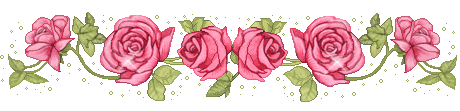 